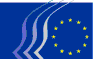 Evropski ekonomsko-socialni odborBruselj, 11. oktober 2018Kazalo:1.	EKONOMSKA IN MONETARNA UNIJA TER EKONOMSKA IN SOCIALNA KOHEZIJA	22.	ENOTNI TRG, PROIZVODNJA IN POTROŠNJA	23.	PROMET, ENERGIJA, INFRASTRUKTURA IN INFORMACIJSKA DRUŽBA	24.	KMETIJSTVO, RAZVOJ PODEŽELJA IN OKOLJE	25.	ZAPOSLOVANJE, SOCIALNE ZADEVE IN DRŽAVLJANSTVO	2Na zasedanju 19. in 20. septembra 2018 so bila sprejeta naslednja mnenja:EKONOMSKA IN MONETARNA UNIJA TER EKONOMSKA IN SOCIALNA KOHEZIJAVečletni finančni okvir po letu 2020Poročevalec: Javier DOZ ORRIT (delojemalci – ES)Referenčni dokumenti:	COM(2018) 321 final	COM(2018) 322 final/2 – 2018/0166 (APP)	COM(2018) 325 final – 2018/0135 (CNS)	COM(2018) 326 final – 2018/0131 (NLE)	COM(2018) 327 final – 2018/0132 (APP)	COM(2018) 328 final – 2018/0133 (NLE)	EESC-2018-02072-00-00-AC-TRAGlavne točkeEESO:priznava visoko evropsko dodano vrednost programov, pri katerih je v predlogu večletnega finančnega okvira za obdobje 2021–2027 predvideno največje povečanje odhodkov;vendar se mu zdi vprašljivo, da gre to povečanje na račun občutnega krčenja sredstev za kohezijsko politiko (–10 %) in skupno kmetijsko politiko (–15 %);predlaga, da delež odhodkov in prihodkov v večletnem finančnem okviru dosega 1,3 % BND. Evropski državljani potrebujejo več Evrope (in boljšo Evropo);se ne strinja s predlaganim zmanjšanjem sredstev za Evropski sklad za regionalni razvoj (ESRR) za 12 % in za Kohezijski sklad za 46;ravno tako se ne strinja z realnim zmanjšanjem predlaganih obveznosti za Evropski socialni sklad (ESS+) za 6 %, še zlasti glede na nedavno medinstitucionalno razglasitev evropskega stebra socialnih pravic. Uvesti bi bilo treba poseben program za pomoč državam članicam pri uresničevanju göteborške listine o evropskem stebru socialnih pravic;meni, da bi bilo treba v večletnem finančnem okviru za obdobje 2021–2027 ohraniti enak znesek financiranja kohezijske politike (ESRR, Kohezijski sklad in ESS skupaj);odobrava omembo ključnih strateških naložb, ki so bistvenega pomena za prihodnjo blaginjo Evrope in njeno vodilno vlogo pri svetovnih ciljih trajnostnega razvoja;veseli precejšnje povečanje obveznosti za okolje in podnebne ukrepe (+46 %), vendar pa se mu zdi delež proračuna zanje neambiciozen;meni, da so načrtovane zaveze glede stabilizacijske funkcije za naložbe za države članice evrskega območja, ki se soočajo s specifičnimi šoki, veliko prenizke, da bi med krizo sploh kaj zalegle;ima pomisleke glede predlaganega zmanjšanja načrtovanih obveznosti za skupno kmetijsko politiko (za –15 %), saj bo onemogočilo izvajanje modela trajnostnega razvoja podeželja;obžaluje, da predlog Komisije za večletni finančni okvir za obdobje po letu 2020 samo deloma vključuje predloge skupine na visoki ravni za lastna sredstva in Evropskega parlamenta;izraža pohvalo za predlagani sveženj novih virov lastnih sredstev, vendar meni, da sedanji predlog ne bo zmogel zagotoviti dovolj visokih neodvisnih, preglednih in pravičnih lastnih sredstev;je naklonjen temu, da se poveča delež prihodkov iz virov lastnih sredstev in da se zagotovi, da načini ustvarjanja prihodkov dopolnjujejo in utrjujejo cilje politike Unije;evropske institucije opozarja, da bo zelo zapleteno zagotoviti, da bodo vsi ti viri lastnih sredstev v obdobju 2021–2027 na voljo;odobrava predlagano odpravo rabatov (ali čekov) za države, ki so veliko prispevale k financiranju proračuna EU;podpira predlog, po katerem bi bilo pridobivanje evropskih sredstev pogojeno s spoštovanjem načela pravne države v državah članicah, in je prepričan, da bi lahko tako pogojevanje razširili na druga načela, povezana s pravno državo, zapisana v ustanovnih pogodbah;odobrava podporo za naložbe na podlagi jamstva InvestEU, vendar obžaluje, da raven sredstev ne upošteva velikega naložbenega primanjkljaja EU;je zaskrbljen, ker imajo zaradi toge razlage določb Pakta za stabilnost in rast ter drugih makroekonomskih pogojev in zahtev glede sofinanciranja za sklade kohezijske politike države članice EU, ki pomoč najbolj potrebujejo, težave pri dostopu do tega financiranja;ponavlja, da bi moral biti evropski semester v središču izvrševanja proračunov EU, pri čemer bi bilo treba čim bolj izkoristiti prožnost v novem večletnem finančnem okviru;institucije EU in vlade držav članic poziva, naj pospešijo delo v zvezi z večletnim finančnim okvirom za obdobje po letu 2020, da ga bo mogoče potrditi pred prihodnjimi evropskimi volitvami.Kontaktna oseba: Gerald Klec(tel.: 00 32 2 546 9909 – e-naslov: gerald.klec@eesc.europa.eu)Uredba o evropskem teritorialnem sodelovanju za obdobje 2021–2027Poročevalec: Henri MALOSSE (delodajalci – FR)Referenčna dokumenta:	COM(2018) 374 final – 2018/0199 (COD)EESC-2018-02789-00-00-AC-TRAGlavne točkeEESO:poudarja, da je evropsko teritorialno sodelovanje edinstven instrument kohezijske politike ter eden redkih okvirov, v katerem nacionalni, regionalni in lokalni subjekti iz različnih držav članic sistematično izvajajo skupne ukrepe ter si izmenjujejo prakse in strategije delovanja;poziva h koreniti poenostavitvi, povezani z razsežnostjo projektov. Sodelovanje se nanaša zlasti na lokalne dejavnosti. Zato so nujno potrebne poenostavitve obrazcev in metod za ocenjevanje projektov;je zaskrbljen zaradi novih pravil, na podlagi katerih bi se lahko 85-odstotna zgornja stopnja financiranja EU znižala na 70 %. Poziva, naj se za male projekte, najranljivejše regije in dejavnosti civilne družbe ohrani 85-odstotna stopnja. Podpira tudi razširitev sodelovanja zasebnega sektorja in uporabe sklada InvestEU;Komisijo poziva, naj oblikuje pravo strategijo za usklajevanje in vključevanje njenih različnih finančnih instrumentov, ki so na voljo v večletnem finančnem okviru za obdobje 2021–2027, in v ta namen hitro pripravi sporočilo. Komisija mora določiti, da se obvezno vključijo socialni partnerji in organizacije civilne družbe;pozitivno ocenjuje ugotovljen napredek pri tematski osredotočenosti prednostnih ukrepov in naložb, vendar je treba natančneje določiti, kako upoštevati posebnosti območij iz člena 174 PDEU (otokov, gorskih območij, podeželja, aglomeracij itd.), ne da bi pri tem zanemarili potrebe po osredotočenosti;ker so otoška ozemlja vedno del pomorskih območij, se zavzema, da bi ta ozemlja projekte še naprej lahko predstavljala na podlagi mejnega in teritorialnega sodelovanja. Po potrebi bi bilo treba določiti novo prednostno nalogo za „otoška ozemlja“ z opredeljenim proračunom;meni, da je treba razširiti razvoj makroregionalnih strategij na nova območja (Sredozemlje, Balkan, Karpati itd.) in v njihovo korist zagotoviti večjo povezanost novih evropskih finančnih instrumentov;pozdravlja vzpostavitev enotnega okvira za izvajanje s sosednjimi/tretjimi državami. Poziva Komisijo, naj v tem okviru zagotovi, da se programi za teritorialno sodelovanje odprejo regijam v sosednjih državah, čeprav ne mejijo na EU, da ne bi prihajalo do razdorov;podpira predlog glede prednostne osi za inovacije z lastnim proračunom in postopki, ki bi nedržavnim akterjem omogočali neposreden dostop. EESO poudarja, da je treba inovacije razširiti tudi na družbeno in socialno področje;bistveno je, da se upoštevajo mladi v Evropi, in predlaga uporabo metod programa Erasmus+ za izmenjave mladih, kot so študenti, vajenci, iskalci zaposlitve in osebe, ki so zašle v težave;glede na pomembnost programov, ki se podpirajo v okviru evropskega teritorialnega sodelovanja, bo podprl vsako pobudo za povečanje prepoznavnosti, da bi se okrepila duh evropskega državljanstva in ozaveščenost o konkretnih ukrepih, ki se izvajajo ob podpori EU.Kontaktna oseba: Georgios Meleas(tel.: 00 32 2 546 9795 – e-naslov: georgios.meleas@eesc.europa.eu)Uredba o čezmejnem mehanizmu za obdobje 2021–2027Poročevalec: Etele BARÁTH (Raznolikost Evrope – HU)Referenčna dokumenta:	COM(2018) 373 final – 2018/0198 (COD)EESC-2018-02790-00-00-AC-TRAGlavne točkeEESO:pozdravlja predlog uredbe o mehanizmu za reševanje pravnih in upravnih ovir v čezmejnem okviru (v nadaljevanju: mehanizem), ki ga je predstavila Evropska komisija. Predlog zavzema nov pristop, s pomočjo katerega bi se lahko izboljšale možnosti za sodelovanje držav članic na podlagi subsidiarnosti;meni, da je argument predloga utemeljen, saj kljub temu, da obstaja več institucionalnih instrumentov, ki podpirajo omenjena območja (zlasti Interreg in EZTS), ta nimajo potrebnih pristojnosti, da bi lahko sprejela takšne pravne ukrepe;meni, da se lahko z izvajanjem osnutka uredbe odpravijo zgodovinske ovire in okrepi občutek evropskega državljanstva;Evropsko komisijo spodbuja, naj pojasni vsa vprašanja, ki bi lahko povzročala pravno negotovost, da postopek, ki se dojema kot kompleksen in večinoma obremenjen s prekomernimi jamstvi, ne bi odvračal potencialnih uporabnikov te zakonodaje. Nujno je treba pojasniti, kako dve sosednji državi članici spodbuditi k sodelovanju, če projekt dojemata različno;vztraja, da je pomembno stalno spremljati, ali se uredba pravilno izvaja, saj ta ne ureja rešitev, pač pa sam postopek, kar pomeni, da zagotavlja okvir za nešteto možnosti za sodelovanje;poudarja, da je prednost osnutka uredbe v tem, da ne standardizira, pač pa usklajuje, zaradi česar je za uporabnost uredbe pomembna opredelitev področja njene ozemeljske veljavnosti;meni, da predlog uredbe izhaja iz načela, da se določena težava lahko reši tako, da se veljavna zakonodaja izvaja tudi na drugi strani meje. Vendar pa v številnih primerih ta pristop ni mogoč, saj morda na nobeni strani meje ni zakonodaje, ki bi lahko pripomogla k razrešitvi določene težave; navdih za rešitev je v takih primerih treba iskati pri modelu, ki ga ponuja kaka tretja država;pozdravlja usklajevanje, ki ga je začela Evropska komisija, in upa, da se bodo prek čezmejnih koordinacijskih točk razširjale „dobre prakse“ (čezmejni programi itd.);meni, da lahko osnutek uredbe dodatno okrepi inovativno in odgovorno evropsko javno upravo, vendar EESO meni, da je treba uvesti obveznost obveščanja zainteresiranih strani, da se tako izpostavijo možnosti čezmejnega sodelovanja;meni, da je pri čezmejnih pobudah in pravnih praksah pomembno preprečiti kakršnokoli možnost nazadovanja.Kontaktna oseba: Georgios Meleas(tel.: 00 32 2 546 9795 – e-naslov: georgios.meleas@eesc.europa.eu)Program Pericles IVKategorija CReferenčna dokumenta:	COM(2018) 369 final – 2018/0194 (CNS)EESC-2018-03925-00-00-AC-TRAGlavne točkeOdbor se strinja z vsebino predloga Komisije in nima nobenih pripomb, zato je sklenil o tem predlogu podati pozitivno mnenje.Kontaktna oseba: Alexander Alexandrov(tel.: 00 32 2 546 98 05 – e-naslov: alexander.alexandrov@eesc.europa.euENOTNI TRG, PROIZVODNJA IN POTROŠNJAVpliv umetne inteligence na deloPoročevalka: Franca SALIS-MADINIER (delojemalci – FR)Referenčni dokument:	mnenje na lastno pobudoEESC-2018-01473-00-00-AC-TRAGlavne točkeEESO:poziva Evropsko komisijo, naj spodbuja in podpre študije o učinkih umetne inteligence in robotike na posamezne sektorje;podpira zamisel o pravem evropskem skladu za prehod, ki bi prispeval k družbeno odgovornemu upravljanju digitalne preobrazbe;priporoča izvajanje in okrepitev načel, zavez in obveznosti iz obstoječih besedil o obveščanju delavcev in posvetovanju z njimi ter poziva k vzpostavitvi vključujočega evropskega programa za umetno inteligenco, ki bi temeljil na teh besedilih in na evropskem stebru socialnih pravic;priporoča, naj etične smernice na področju umetne inteligence zarišejo jasno mejo interakcije med delavci in pametnimi stroji ter vključujejo načela preglednosti pri uporabi sistemov umetne inteligence;priporoča, da se inženirje ter načrtovalce pametnih strojev seznani z etičnimi načeli;poziva k pojasnitvi načela pravne odgovornosti in priporoča bolj ambiciozen pristop v okviru direktive o odgovornosti za proizvode.Kontaktna oseba: Alice Tétu(tel.: 00 32 2 546 82 86 – e-naslov: alice.tetu@eesc.europa.eu)Zaupanje, zasebnost in varnost / internet stvariPoročevalec: Carlos TRIAS PINTÓ (Raznolikost Evrope – ES)Soporočevalec: Dimitris DIMITRIADIS (delodajalci – EL)Referenčni dokument:	mnenje na lastno pobudoEESC-2018-01038-00-00-AC-TRAGlavne točkeEESO evropske institucije in države članice poziva, naj:s pripravo ustreznih regulativnih okvirov in strogih ukrepov spremljanja in nadzora poskrbijo za varnost in zasebnost;jasno opredelijo odgovornost vseh gospodarskih subjektov v dobavni verigi izdelka in s tem povezanega pretoka informacij;omogočijo ustrezne vire in vzpostavijo učinkovite mehanizme usklajevanja med Evropsko komisijo in državami članicami;spremljajo razvoj novih tehnologij, povezanih z internetom stvari, da se zagotovi visoka stopnja varnosti, popolna transparentnost in pravičen dostop;spodbujajo pobude za evropsko in mednarodno standardizacijo, da bi zagotovili zanesljivost, razpoložljivost, vzdržljivost in vzdrževanje proizvodov;nadzirajo trge in ohranjajo enake konkurenčne pogoje pri uvajanju interneta stvari, da se prepreči nadnacionalna koncentracija ekonomske moči akterjev na področju novih tehnologij;se zavežejo k spodbujanju ukrepov za ozaveščanje in usposabljanje na področju digitalnih znanj in veščin v korak s temeljnimi raziskavami in inovacijami na tem področju.Kontaktna oseba: Claudia Drewes-Wran(tel.: 00 32 2 546 80 67 – e-naslov: claudia.drewes-wran@eesc.europa.eu)Subsidiarnost in čezmerno prenašanje zakonodajePoročevalec: Dimitris DIMITRIADIS (delodajalci – EL)Soporočevalec: Wolfgang GREIF (delojemalci – AT)Referenčni dokument:	raziskovalno mnenjeEESC-2018-01595-00-00-AC-TRAGlavne točkeEESO:pozdravlja zaprosilo avstrijskega predsedstva Sveta Evropske unije, ki dodaja vrednost k aktualni razpravi o boljšem pravnem urejanju;ponavlja svojo zahtevo, da je treba vprašanja v zvezi s prihodnostjo, vključno z razpravami o pristojnostih in ravneh urejanja, obravnavati na nacionalni in evropski ravni s polno udeležbo socialnih partnerjev in drugih organizacij civilne družbe.Kontaktna oseba: Jean-Pierre Faure(tel.: 00 32 2 546 96 15 – e-naslov: jean-pierre.faure@eesc.europa.eu)Umetna inteligenca za EvropoPoročevalec: Giuseppe GUERINI (Raznolikost Evrope – IT)Soporočevalec: Gonçalo LOBO XAVIER (delodajalci – PT)Referenčna dokumenta:	COM(2018) 237 finalEESC-2018-02369-00-00-AC-TRAGlavne točkeEESO:meni, da mora biti umetna inteligenca za soočanje z izzivom globalne konkurenčnosti dostopna čim več subjektom;Evropska komisija in države članice bi morale sodelovati pri pripravi smernic o etiki na področju umetne inteligence;predlaga, da bi oblikovali tudi jasen, skladen in zavezujoč pravni okvir na evropski ravni, s katerim bi ustrezno uredili področje umetne inteligence in posodobili veljavna pravila, povezana s tem področjem;poudarja vlogo programov izobraževanja in usposabljanja pri varstvu evropskih delavcev, ki delajo v okolju, ki se zaradi korenito spreminja;priporoča, naj Komisija pri ustanavljanju evropskega zavezništva za umetno inteligenco upošteva potrebo po vzpostavitvi vključujoče, večdisciplinarne in reprezentativne platforme za različne deležnike, ki bodo zastopali evropske državljane.Kontaktna oseba: Alice Tétu(tel.: 00 32 2 546 82 86 – e-naslov: alice.tetu@eesc.europa.eu)Digitalna preobrazba zdravstva in zdravstvenega varstvaPoročevalec: Diego DUTTO (Raznolikost Evrope – IT)Soporočevalec: Thomas KATTNIG (delojemalci – AT)Referenčna dokumenta:	COM(2018) 233 finalEESC-2018-02328-00-00-AC-TRAGlavne točkeEESO meni:v okviru sprememb, ki jih prinaša digitalna preobrazba, je treba zagotoviti, da so v ospredju zdravstvenega varstva ljudje;procesi digitalizacije morajo zdravstvenim delavcem omogočiti, da imajo več časa za paciente. Zagotoviti je treba, da zdravstvene poklice opravlja ustrezno kvalificirano osebje, ki ima tudi ustrezna digitalna znanja in spretnosti;digitalna orodja morajo biti vzvod za razvijanje novih oblik organizacije zdravstva in zdravstvenega varstva. Z ustreznimi javnimi naložbami je treba potrditi, da vrednoti solidarnosti in univerzalnosti ostajata temelja teh sistemov;procesi digitalizacije se ne smejo razlagati napačno kot sveženj varčevalnih ukrepov za proračun za zdravstveno varstvo in ne smejo voditi do zmanjšanja števila osebja ali storitev.Kontaktna oseba: Jana Valant(tel.: 00 32 2 546 89 24 – e-naslov: jana.valant@eesc.europa.eu)Nov dogovor za potrošnikePoročevalec: Jarosław MULEWICZ (delodajalci – PL)Soporočevalec: Antonio LONGO (Raznolikost Evrope – IT)Referenčni dokumenti:	COM(2018) 184 final – 2018/0089 (COD)COM(2018) 185 final – 2018/0090 (COD)EESC-2018-02126-00-00-AC-TRAGlavne točkeEESO:se seznanja s predlogom Komisije za posodobitev veljavnih pravil, da bi upoštevali nove potrošniške navade in pravila posodobili razvoju na enotnem digitalnem trgu;meni, da je treba obravnavati vprašanja, povezana s pomanjkljivim izvrševanjem sedanjih pravil;ugotavlja, da se raven varstva potrošnikov v državah članicah zaradi harmonizacije pravil o varstvu potrošnikov ne bi smela znižati in da je treba najti ravnovesje med harmonizacijo in pravno varnostjo trgovcev;meni, da bi bilo treba pravice potrošnikov razširiti na vse navidezno „brezplačne“ digitalne storitve, za katere uporabniki predložijo osebne in druge podatke;podpira večjo preglednost in odgovornost spletnih platform;ugotavlja, da trgovci in potrošniki različno dojemajo vidike, kot so predpogodbene informacije in pravica do odstopa od pogodbe;poziva k alternativnemu reševanju sporov in predlaga, da se mehanizmi spletnega reševanja sporov, kot sta mediacija ali arbitraža, spodbujajo na evropski in nacionalni ravni;meni, da so posebna merila za določitev kazni učinkovit instrument za varstvo potrošnikov;obžaluje, da prejšnja priporočila EESO o kolektivnih pravnih sredstvih niso bila upoštevana;poudarja, da bi bilo treba kvalificirane subjekte opredeliti v skladu z načelom subsidiarnosti in nacionalno zakonodajo;poudarja, da bi moral biti državljanom EU zagotovljen lahek in hiter dostop do pravnega varstva ter da bi bilo treba potrošnikom omogočiti izbiro za sodelovanje ali nesodelovanje v kolektivni tožbi.Kontaktna oseba: Janine Borg(tel.: 00 32 2 546 88 79 – e-naslov: janine.borg@eesc.europa.eu)Obnovljeni evropski načrt za raziskave in inovacijePoročevalec: Ulrich SAMM (delodajalci – DE)Soporočevalec: Stefano PALMIERI (delojemalci – IT)Referenčna dokumenta:	COM(2018) 306 finalEESC-2018-02898-00-00-AC-TRAGlavne točkeEESO:pozdravlja, da raziskave in inovacije ostajajo ključna prednostna naloga EU, ter ponovno poudarja pomen javnih naložb v raziskave in razvoj;prav tako pozdravlja prizadevanja za dodatno poenostavitev pravil o državni pomoči, s čimer bi olajšali kombiniranje različnih skladov, kar lahko ključno prispeva k odpravi velikih razlik med državami članicami in regijami;podpira koncept nalog, saj je mogoče mnoge velike družbene izzive reševati le na evropski ravni;meni, da je treba povečati obseg naložb EU, s katerimi bi evropskim delavcem pomagali slediti razvoju in se usposabljati za poklice v digitalnem sektorju;meni, da bi bilo treba učinkoviteje podpreti pobude, s katerimi bi pomagali MSP, da bi bolje izkoristila in uporabila rezultate raziskav in inovacij.Kontaktna oseba: Alice Tétu(tel.: 00 32 2 546 82 86 – e-naslov: alice.tetu@eesc.europa.eu)Mala podjetja, ki kotirajo na borziPoročevalec: Mihai IVAŞCU (Raznolikost Evrope – RO)Referenčna dokumenta:	COM(2018) 331 final – 2018/0165 (COD)EESC-2018-02916-00-00-AC-TRAGlavne točkeEESO:meni, da je sedanji predlog sicer korak v pravo smer, ki pa ne zadostuje za odpravo obstoječih ovir na zagonskih trgih MSP;meni, da so vrzeli v komunikaciji in birokratski pristopi znatne ovire, v premagovanje katerih je treba vložiti veliko več truda. Sporočila bi morala biti vedno usmerjena na konec verige, z vključevanjem združenj MSP, socialnih partnerjev, gospodarskih zbornic itd.;svetuje Evropski komisiji, naj prouči možnost, da bi institucionalne vlagatelje, kot so zasebni pokojninski skladi, privabili k vlaganju v te zagonske trge MSP s spodbudami, zlasti v zvezi z davčno obravnavo;meni, da so pogodbe o zagotavljanju likvidnosti zelo dobrodošle, zlasti za premalo razvite trge.Kontaktna oseba: Jana Valant(tel.: 00 32 2 546 89 24 – e-naslov: jana.valant@eesc.europa.eu)Zavarovanje civilne odgovornosti/motorna vozilaPoročevalec: Christophe LEFÈVRE (delojemalci – FR)Referenčna dokumenta:	COM(2018) 336 final – 2018/0168 (COD)EESC-2018-02875-00-00-AC-TRAGlavne točkeEESO:obžaluje, da Komisija ni izkoristila priložnosti in upoštevala prihodnjega razvoja na področju samovozečih vozil, kljub ugotovitvam iz ocene učinka, ki spremlja njen predlog;priporoča, da Komisija v zvezi z uskladitvijo minimalnih zneskov kritja določi končni datum za dokončno uveljavitev minimalnih vsot odškodnine.Kontaktna oseba: Marie-Laurence Drillon(tel.: 00 32 2 546 83 20 – e-naslov: marie-laurence.drillon@eesc.europa.eu)Varnost vozil / zaščita izpostavljenih udeležencev v cestnem prometuPoročevalec: Raymond HENCKS (delojemalci – LU)Referenčna dokumenta:	COM(2018) 286 final – 2018/0145 (COD)EESC-2018-02860-00-00-AC-TRAGlavne točkeEESO:pozdravlja predlog Komisije;se sprašuje, zakaj Komisija ne določi obvezne vgradnje blokirne naprave, ki preprečuje zagon vozila v primeru uživanja alkohola;priporoča, naj se za tovornjake, težka tovorna vozila in avtobuse predvidijo zapisovalniki podatkov o nesreči;obžaluje, da so varnostni sistemi, ki so strožji od tistih, predpisanih v evropski zakonodaji, in ki jih proizvajalci namestijo prostovoljno, pogosto omejeni na najdražje modele;meni, da bi morala Komisija zahtevati, da so evropski standardi tehnološkemu razvoju prilagojeni v krajših rokih, tudi kar zadeva tovornjake in avtobuse.Kontaktna oseba: Janine Borg(tel.: 00 32 2 546 88 79 – e-naslov: janine.borg@eesc.europa.eu)Homologacija v zvezi z izstopom Združenega kraljestva iz EUPoročevalec: Séamus BOLAND (Raznolikost Evrope – IE)Referenčna dokumenta:	COM(2018) 397 final – 2018/0220 (COD)EESC-2018-03799-00-00-AC-TRAGlavne točkeEESO:meni, da bi moral biti predlog model za mnoge druge podobne dogovore;priznava, da je potrebno ustrezno uvodno obdobje pred polnim izvajanjem novega sistema;priporoča, da se predvidi potrebna prožnost, ki bo upoštevala izjemno velik trg EU in Združenega kraljestva;priporoča, da se potrebnim informacijskim sistemom, usposabljanju in svetovanju namenijo potrebna sredstva, ki naj bodo na pregleden način na voljo vsem deležnikom.Kontaktna oseba: Jean-Pierre Faure(tel.: 00 32 2 546 96 15 – e-naslov: jean-pierre.faure@eesc.europa.eu)Dodatni varstveni certifikat za zdravilaPoročevalec: János WELTNER (delodajalci – HU)Referenčna dokumenta:	COM(2018) 317 final – 2018/0161 (COD)EESC-2018-03800-00-00-AC-TRAGlavne točkeEESO:podpira predlagano spremembo Uredbe (ES) št. 469/2009; ta predlog v ničemer ne spreminja varstva z dodatnim varstvenim certifikatom pri dajanju izdelkov na trg EU;pozdravlja tržno ekskluzivnost imetnikov dodatnega varstvenega certifikata v državah članicah med celotnim trajanjem njegovega varstva;meni, da bi morala na tistih trgih zunaj EU, kjer varstvo ne obstaja ali je poteklo, vladati poštena konkurenca za proizvajalce generičnih in podobnih bioloških zdravil s sedežem v EU;močno podpira zaščitne ukrepe za zagotavljanje preglednosti ter preprečevanje morebitnega preusmerjanja generičnih in podobnih bioloških zdravil na trg Unije;podpira stališče Komisije glede malih in srednje velikih podjetij (MSP), saj imajo ta pomembno vlogo pri proizvodnji generičnih zdravil in razvoju podobnih bioloških zdravil.Kontaktna oseba: Claudia Drewes-Wran(tel.: 00 32 2 546 80 67 – e-naslov: claudia.drewes-wran@eesc.europa.eu)Odobritev in tržni nadzor kmetijskih in gozdarskih vozilPoročevalec: Mindaugas MACIULEVIČIUS (Raznolikost Evrope – LT)Referenčna dokumenta:	COM(2018) 289 final – 2018/0142 (COD)EESC-2018-03801-00-00-AC-TRAGlavne točkeEESO:pozdravlja ta predlog, ki upošteva povratne informacije, prejete od zainteresiranih strani in držav članic v prvem obdobju izvajanja;se strinja s petletnim podaljšanjem pooblastil Komisiji za sprejemanje potrebnih delegiranih aktov, saj je treba stalno posodabljati različne elemente postopka homologacije;izraža zadovoljstvo zaradi trdne zavezanosti Komisije, da se posvetuje z različnimi zainteresiranimi stranmi in socialnimi partnerji o vsaki pobudi na tem področju, terceni delo Komisije na mednarodni ravni.Kontaktna oseba: Alice Tétu(tel.: 00 32 2 546 82 86 – e-naslov: alice.tetu@eesc.europa.eu)PROMET, ENERGIJA, INFRASTRUKTURA IN INFORMACIJSKA DRUŽBAInstrument za povezovanje Evrope (2018)Poročevalec: Aurel Laurențiu PLOSCEANU (delodajalci – RO)Soporočevalec: Graham WATSON (Raznolikost Evrope – UK)Referenčna dokumenta: COM(2018) 438 final – 2018/0228 (COD)EESC-2018-03271-00-00-AC-TRAGlavne točkeEESO se zavzema za večji proračun za instrument za povezovanje Evrope za obdobje po letu 2020.EESO priporoča, naj Evropska komisija in države članice nadalje spodbujajo sinergije med projekti v navedenih treh sektorjih, ki so trenutno omejene zaradi togega proračunskega okvira z vidika upravičenosti projektov in stroškov.EESO poziva sozakonodajalca, naj ostaneta pri zavezi iz prejšnje uredbe o IPE, da se „glavnina finančnih sredstev“ za energetiko nameni projektom na področju električne energije.EESO priporoča, naj se finančna zmogljivost programa IPE v okviru naslednjega večletnega finančnega okvira poveča. Glede porazdelitve sredstev med tri sektorje EESO priporoča, da se upoštevajo finančne zahteve vsakega, kot sta kapitalska intenzivnost in donosnost naložb, prednost pa naj imajo naložbe, ki jih trg ne more financirati, da se ohrani njegova visoka stopnja verodostojnosti in privlačnosti za vlagatelje.EESO poudarja, da tako Komisija kot tudi države članice morajo ostati zavezane glavnim ciljem prometne politike IPE: dokončanju jedrnega vseevropskega prometnega omrežja (TEN-T) do leta 2030 in prehodu na čisto, konkurenčno, inovativno in povezano mobilnost, ki bo vključeval temeljno evropsko infrastrukturo polnilnih postaj z alternativnimi gorivi do leta 2025. Pri tem so izjemno pomembne multimodalne in čezmejne povezave.EESO močno podpira predlog, da se v IPE v obdobju 2021–2027 vključi čezmejno sodelovanje pri proizvodnji energije iz obnovljivih virov.EESO predlaga, naj splošna vizija ukrepov na področju obnovljivih virov energije v okviru IPE zajema oblikovanje vseevropskega omrežja električne energije iz obnovljivih virov, ki bi omogočilo učinkovitejše vključevanje tehnologije s področja obnovljivih virov energije in bi bolje odražalo razpoložljiv potencial tehnologij v Evropi.EESO priporoča, da se v celoti izkoristijo priložnosti, ki jih prinašata digitalizacija električnih omrežij in vzpostavitev pametnih omrežij za izkoriščanje energije iz obnovljivih virov, ter Komisiji priporoča, naj preuči, kako bi lahko v zvezi s tem izkoristili sinergije med digitalnim in energetskim sektorjem IPE.EESO prav tako meni, da bi bilo treba razmisliti o boljših metodah obveščanja o dosežkih v okviru IPE. Pri tem bi bil dobrodošel proračun za komuniciranje. Upoštevati bi bilo treba tudi večjo predvidljivost.EESO predlaga izboljšave metodologije za ocenjevanje IPE. Ob izteku obdobja 2014–2020 bi bilo treba izvesti resnično kvantitativno in kvalitativno oceno zaključenih projektov in projektov v napredni fazi izgradnje.EESO poziva, naj se med drugim pregleda napredek razvoja TEN-T ter spremembe tokov potniškega in tovornega prometa. Potrebna je tudi socialno-ekonomska analiza stroškov in koristi projektov TEN-T, ki upošteva ustrezne socialne, ekonomske, podnebne in okoljske koristi in stroške.EESO podpira razvoj civilno-vojaške infrastrukture z dvojno uporabo v okviru IPE, tako na fizični kot tehnološki infrastrukturi (kot sta ERTMS in SESAR), ter priporoča odprt in proaktiven pristop k novemu geopolitičnemu mednarodnemu kontekstu.Kontaktna oseba: Agota Bazsik(tel.: 00 32 2 546 86 58 – e-naslov: Agota.Bazsik@eesc.europa.eu)Pravičnost in preglednost za uporabnike spletnih posredniških storitev in iskalnikovPoročevalec: Marco VEZZANI (delodajalci – IT)Referenčna dokumenta:	COM(2018) 238 final – 2018/0112 (COD)EESC-2018-02619-00-00-AC-TRAGlavne točkeEESO odobrava predlog Komisije in meni, da gre za pomemben prvi korak k spodbujanju enakosti in preglednosti za poslovne uporabnike spletnih posredniških storitev. Predlog se mu zdi pomemben, zlasti ker prvič ureja razmerja med podjetji v zvezi z elektronskim trgovanjem, zato se zavzema za njegovo čimprejšnje sprejetje, da se zapolni očitna vrzel v zakonodaji.Vendar Odbor meni, da ta uredba sama ne bo rešila vseh vprašanj glede enotnega digitalnega trga in zato „krog ne bo sklenjen“. Uredba namreč temelji na preglednosti, ta pa sama po sebi ne zadošča za ureditev tako izrazito dinamičnega in kompleksnega trga, kot je digitalni trg, na katerem se nesorazmernost moči med globalnimi akterji in poslovnimi uporabniki (zlasti MSP) lahko uravna le z vzpostavitvijo jasnih meja in razmerij med posameznimi stranmi in s preprečevanjem zlorab prevladujočega položaja.EESO priporoča, da se z uredbo uvede prepoved klavzul o pariteti cen, ki še danes ovirajo konkurenčnost ter škodujejo podjetjem in potrošnikom in zaradi katerih bi lahko velike spletne platforme prevzele oligopolni ali monopolni položaj. Bistveno je namreč, da lahko potrošniki kupujejo blago in storitve po nižjih cenah, da lahko podjetja prek svojih spletišč učinkovito razvijajo svoje dejavnosti in da se lahko nove spletne platforme širijo in pod enakimi pogoji konkurirajo obstoječim platformam.EESO poleg tega priporoča, naj se v okviru socialnega dialoga čim prej obravnava vprašanje socialne razsežnosti digitalizacije. Enako pozornost je treba nameniti celostni obravnavi vprašanj davčnega dampinga, gospodarstva in lastništva podatkov, kot to med drugim Komisija že počne na drugih področjih.Kontaktna oseba: Maja Radman(tel.: 00 32 2 546 90 51 – e-naslov: Maja.Radman@eesc.europa.eu)Pobuda za obvladovanje izzivov, povezanih s širjenjem dezinformacij na spletnih platformahPoročevalec: Martin SIECKER (delojemalci – NL)Referenčna dokumenta:	COM(2018) 236 finalEESC-2018-02425-00-00-AC-TRAGlavne točkeZa spodkopavanje evropskih vrednot in zunanjega delovanja EU, oblikovanje in povzročanje separatistične in nacionalistične drže, manipuliranje z javnostjo in neposredno vmešavanje v notranjo politiko suverenih držav in EU kot celote se danes uporabljajo različna sredstva in metode. Poleg tega je mogoče opaziti vedno večji vpliv zmogljivosti za kibernetske napade in naraščajoč pojav „oboroževanja“ tehnologij za doseganje političnih ciljev. Vpliv takšnih dejavnosti je pogosto podcenjen.EESO se strinja s pozivom Komisije, da bi morale platforme družbenih medijev prevzeti več odgovornosti, vendar v sporočilu Komisije niso navedeni praktični obvezni koraki, da bi se to zagotovilo. EESO Komisijo poziva, naj konča razpravo o režimu zakonske odgovornosti spletnih platform in uvede usmerjeno reguliranje spletnih platform glede na njihovo opredelitev in značilnosti. Spletne platforme in družbena omrežja bi morali slediti tem ukrepom za zagotavljanje preglednosti. Prav tako bi morali biti spodbujeni k sprejemanju učinkovitih ukrepov za lažje prepoznavanje zanesljivih in zaupanja vrednih novic ter lažji dostop uporabnikov do njih.Zaradi pomanjkanja nujnega ukrepanja in ambicioznosti na strani Komisije niso obravnavana temeljna vprašanja, kot so zaščita temeljne pravice državljanov do kakovostnih in zanesljivih informacij s podpornimi shemami za tradicionalne medije. EESO se strinja s Komisijo, da bi morala skupnost za preverjanje dejstev tesno sodelovati. Podobne mreže že obstajajo, na primer mreža pod okriljem projektne skupine East StratCom. EESO poziva Komisijo in države članice, naj v celoti podprejo prizadevanja projektne skupine East StratCom, ne le z zagotovitvijo ustreznega proračuna, temveč tudi z dejavnim sodelovanjem vseh držav članic pri njenem delu. Spletišče, na katerem so predstavljeni rezultati prizadevanj te projektne skupine, bi bilo treba bolj proaktivno predstaviti, da bi se v EU povečala javna ozaveščenost o nevarnostih.Kontaktna oseba: Maja Radman(tel.: 00 32 2 546 90 51 – e-naslov: Maja.Radman@eesc.europa.eu)KMETIJSTVO, RAZVOJ PODEŽELJA IN OKOLJEPreglednost znanstvenih ocen in upravljanje EFSAPoročevalec: Antonello PEZZINI (delodajalci – IT)Soporočevalka: Ester VITALE (delojemalci – IT)Referenčna dokumenta:	COM(2018) 179 final – 2018/0088 (COD)EESC-2018-02522-00-00-AC-TRAGlavne točkeEESO je že od nekdaj zagovornik politike EU za varovanje zdravja vzdolž celotne prehranske verige v vseh fazah proizvodnje od kmeta do potrošnika ter preprečevanje okužb in prehranskih tveganj z namenom spodbujanja varnosti in higiene ter jasnih, preglednih in varnih informacij o proizvodih.Tako odobrava pobude Komisije za obravnavo vprašanj preglednosti, vzdržnosti in učinkovitosti celotnega sistema za nadzor prehranske verige, s čimer naj bi se izboljšala zanesljivost in varnost v očeh državljanov, medijev in civilne družbe.EESO odločno podpira nujno okrepitev agencije EFSA, da se zagotovi čim boljše znanstveno svetovanje odgovornim za obvladovanje tveganja z jasnim in preglednim obveščanjem ter tesnejše sodelovanje z državami članicami in drugimi organi s socialnega področja, s čimer bi zajamčili dosleden, varen in zanesljiv sistem prehranske varnosti.Tako je že poudaril, da je „EFSA v času svojega delovanja dokazala svojo usposobljenost. Nedvomno ima zelo pomembno vlogo na področju preprečevanja zdravstvenih tveganj v Evropi.“Po njegovem mnenju je ključnega pomena, da se ohranijo visoka stopnja neodvisnosti od zunanjih vplivov in najvišji standardi strokovne usposobljenosti agencije EFSA, tako da se čim bolj povečajo zmogljivosti za analizo tveganj, s tem pa zagotovi vzdržnost sistema Unije za oceno tveganja, ki je med najboljšimi na svetu.EESO meni, da bi bilo treba agenciji EFSA in državam članicam v mreži omogočiti, da na najboljši možni način izoblikujejo ustrezen način obveščanja o tveganjih – samostojno, vendar skladno ter usklajeno med ocenjevalci in odgovornimi za obvladovanje tveganja –, ki bi uporabnikom jamčil dostop do izsledkov in ugotovitev na jasen in interaktiven način, hkrati pa zagotavljal ustrezno raven zaupnosti in varstva pravic intelektualne lastnine.Odločno podpira vzpostavitev registra študij, ki bi bil zlahka dostopen na spletu in bi obsegal navedbo strokovnjakov in certificiranih laboratorijev, zaprisežene izjave o neobstoju navzkrižja interesov ter opis namenov, tehničnih in finančnih sredstev in virov.Po njegovem mnenju je treba potrošnike bolje ozavestiti o prehranskih tveganjih prek ciljno usmerjene prehranske kulture in selektivne analize glede na tveganje.Če želimo zagotoviti učinkovite, nedvoumne, pravočasne, interaktivne in potrebam državljanov prilagojene odgovore glede varnosti, preglednosti in zanesljivosti prehranske verige, bi morala biti po prepričanju EESO prizadevanja odgovornih usmerjena predvsem v prihodnji splošni evropski strateški načrt obveščanja o tveganjih, če bo ta oblikovan popolnoma skladno z agencijo EFSA in ob upoštevanju njene neodvisnosti.EESO predlaga okrepitev strukturiranega in sistematičnega dialoga s civilno družbo, v katerem bi lahko prek svojih delovnih teles, ki se ukvarjajo s trajnostnimi prehranskimi sistemi, ponudil koristen in konkreten prispevek.V zvezi z upravljanjem EFSA odločno podpira predlog za večje vključevanje držav članic in civilne družbe v upravno strukturo in znanstvene svete ter uskladitev sestave upravnega odbora s standardi, določenimi s skupnim pristopom k decentraliziranim agencijam.Po njegovem mnenju je potrebno nadaljnje ukrepanje v zvezi s sporazumom med agencijo EFSA in Skupnim raziskovalnim središčem, zlasti kar zadeva skupne dejavnosti na področju živil in krme ter razvoj usklajene kakovostne znanstvene metodologije za analizo, ki bi vsem zainteresiranim stranem jamčila preglednost, primerljivost, vključevanje in pravičnost.Kontaktna oseba: Monica Guarinoni(tel.: 00 32 2 546 81 27 – e-naslov: monica.guarinoni@eesc.europa.eu)Izboljšanje verige preskrbe s hrano Poročevalec: Peter SCHMIDT (delojemalci – DE)Referenčna dokumenta:	COM(2018) 173 finalEESC-2018-02438-00-00-AC-TRAGlavne točkeNepoštene trgovinske prakse v verigi preskrbe s hrano izvirajo iz neravnotežja moči med udeleženci vzdolž verige in povzročajo negativne gospodarske in socialne učinke ter okoljske vplive. EESO odobrava predlog Komisije za omejitev pojavljanja nepoštenih trgovinskih praks kot potreben prvi korak za zaščito šibkejših udeležencev v verigi, zlasti kmetov, delavcev in nekaterih gospodarskih subjektov, ter izboljšanje upravljanja verige preskrbe s hrano. Nepoštene trgovinske prakse je mogoče na ravni EU učinkovito obravnavati z regulativnim pristopom in zakonodajnim okvirom, ki vključuje učinkovite in zanesljive mehanizme izvrševanja.Hkrati EESO obžaluje, da je Komisija s prepovedjo le določenega števila nepoštenih trgovinskih praks zagotovila zgolj minimalni skupni standard zaščite po vsej EU. Prepovedati je namreč treba vse zlorabe.EESO meni, da omejitev zaščite pred nepoštenimi trgovinskimi praksami le na dobavitelje, ki so MSP, v zvezi s prodajo kupcem, ki niso MSP, ni dovolj za učinkovito obravnavo težave neravnotežja moči in da ne bo imela znatnega učinka. Razširiti bi jo bilo treba na vse udeležence v verigi, tj. velike in majhne, znotraj EU in zunaj nje. Tudi kadar so žrtve nepoštenih trgovinskih praks veliki udeleženci v verigi, se gospodarski učinek pogosto razširi na najšibkejše udeležence v njej.EESO na področju izvrševanja veseli predlog Komisije, da bi vzpostavili usklajen okvir izvršilnih organov na ravni EU. Vendar bi bilo treba okrepiti tudi mehanizme izvrševanja, na primer s posebnim postopkom pritožbe pri varuhu človekovih pravic, skupinskimi tožbami in kazenskim pregonom, ki bi ga opravili pristojni organi, da bi zaščitili anonimnost pritožnika. Take mehanizme bi morala spremljati tudi možnost uvedbe sankcij. Da bi olajšali postopek pritožbe, bi morale biti obvezne pisne pogodbe, ki bi zagotovile pravičnejša pogajanja.EESO poleg odprave nepoštenih trgovinskih praks priporoča, naj Komisija spodbuja in podpira poslovne modele, ki pripomorejo k trajnosti preskrbovalne verige (npr. k njenemu skrajšanju, večji preglednosti itd.), s čimer se ta ponovno uravnoteži in se izboljša njena učinkovitost. Tako bi okrepili ravnotežje moči.Navsezadnje znova poudarja, da bi moralo biti spodbujanje pravičnejših trgovinskih praks del celostne prehranske politike v EU, ki zagotavlja večjo gospodarsko, socialno in okoljsko trajnost verige preskrbe s hrano za izvajanje ciljev trajnostnega razvoja OZN.Kontaktna oseba: Monica Guarinoni(tel.: 00 32 2 546 81 27 – e-naslov: monica.guarinoni@eesc.europa.eu)Primernejši kazalniki za ocenjevanje ciljev trajnostnega razvoja – prispevek civilne družbePoročevalka: Brenda KING (delodajalci – UK)Soporočevalec: Thierry LIBAERT (Raznolikost Evrope – FR)Referenčni dokument:	EESC-2018-01470-00-00-AC-TRAGlavne točkeVse odkar so leta 2015 evropske institucije sprejele Agendo OZN za trajnostni razvoj do leta 2030, EESO poziva k prilagoditvi sedanjega sistema upravljanja EU, da bi uresničili Agendo 2030. Komisija bi morala pripraviti krovno evropsko strategijo za trajnostni razvoj, ki bo vsebovala konkretne cilje in ukrepe za doseganje ciljev trajnostnega razvoja. Strategija bi morala biti popolnoma skladna z Agendo 2030, bi jamčila vključevanje ciljev trajnostnega razvoja v vse politike EU ter zagotavljala okvir za usklajevanje politik in spremljanje izvajanja ciljev trajnostnega razvoja na ravni EU in nacionalni ravni. Če ta ne bo sprejeta, je ogroženo dosledno izvajanje Agende 2030 v EU in na nacionalni ravni.EESO odobrava prvi letni pregled Eurostata na področju ciljev trajnostnega razvoja za leto 2017. Vendar pa je EESO v zvezi z zdajšnjim nizom kazalnikov ugotovil številne pomanjkljivosti, ki bi jih bilo treba upoštevati v prihodnjih letnih preglednih.EESO se zavzema za kazalnike, ki bi lahko zagotovili osnovo za načrtovanje in oblikovanje politike. Opredeliti je treba posebne cilje politik EU za uresničevanje ciljev trajnostnega razvoja, s kazalniki pa mora biti omogočen nadzor nad njihovim doseganjem. EESO opozarja tudi na nekatere tehnične omejitve, ki jih je treba odpraviti, da bi zagotovili uporabo najboljših kazalnikov.Eurostat in nacionalni statistični uradi morajo zagotoviti uporabo skladnega okvira kazalnikov, da bi lahko zanesljivo spremljali doseganje ciljev trajnostnega razvoja na evropski in nacionalni ravni. Za skladen strateški okvir morajo biti z Agendo 2030 usklajeni tudi drugi kazalniki EU (npr. kazalniki iz pregleda socialnih kazalnikov ali kazalniki evropske biotske raznovrstnosti). V ta namen EESO poziva k zagotovitvi ustreznih sredstev za Eurostat in nacionalne statistične urade.EESO poziva k večji udeležbi civilne družbe pri opredeljevanju kazalnikov ter ocenjevanju napredka EU pri doseganju ciljev. Tesno sodelovanje več deležnikov je potrebno zaradi horizontalnega značaja ciljev trajnostnega razvoja. EESO predlaga dopolnitev nabora kazalnikov s kvalitativnim vzporednim poročilom, ki bi se pripravilo v tesnem sodelovanju z organizacijami civilne družbe, da se poveča občutek odgovornosti vseh deležnikov pri doseganju ciljev trajnostnega razvoja. EESO še predlaga, naj Evropska komisija sodeluje pri organizaciji evropskega vrha o ciljih trajnostnega razvoja, ki bi ponudil pregled stanja in bi vključeval vse zainteresirane strani.EESO na koncu poziva k sprejetju dogovora o proračunu EU, v katerem bo trajnostni razvoj glavni cilj. Opozarja, da bo končna različica večletnega finančnega okvira za obdobje 2021–2027 pokazala, ali bo EU sposobna izpolniti svoje zaveze iz Agende 2030.Kontaktna oseba: Monica Guarinoni(tel.: 00 32 2 546 81 27 – e-naslov: monica.guarinoni@eesc.europa.eu)Prispevek evropskega podeželja k evropskemu letu kulturne dediščine 2018Poročevalec: Tom JONES (Raznolikost Evrope – UK)Referenčni dokument:	EESC-2018-01641-00-00-AC-TRAGlavne točkeEESO v celoti podpira razglasitev leta 2018 za evropsko leto kulturne dediščine ter pozdravlja vsa prizadevanja promotorjev in organizatorjev na vseh ravneh za povečanje prepoznavnosti ter poudarjanje raznolike in bogate kulturne dediščine v Evropi.EESO spodbuja vse deležnike in sodelujoče, naj uporabijo najširšo možno opredelitev kulture in vključijo vse državljane.V tem letu ne bi smeli le slaviti preteklosti, temveč bi morali tudi spodbujati pojavljanje novih in izzivov polnih izrazov človekovega navdiha in spretnosti, ki pogosto izhajajo iz tradicij podeželske kulturne dediščine v državah članicah.EESO pozdravlja zavezo h kulturi, ki jo je Evropska komisija predlagala v osnutku proračuna iz maja 2018, in njene zaveze iz nove evropske agende za kulturo.Uradno bi bilo treba priznati, da ima podeželska kulturna dediščina z vso svojo bogatostjo in raznolikostjo resnično umetniško vrednost ter da prispeva k dobremu počutju vseh evropskih državljanov v ekonomskem in socialnem smislu.Pri sedanjih možnostih financiranja EU, vključno s programom za razvoj podeželja, bi se morala kultura v vse večji meri obravnavati kot horizontalna vrednota, hkrati pa bi se morali podpirati kulturni projekti, tudi tisti za zaščito, spodbujanje in krepitev biotske raznovrstnosti pokrajin.Dnevi odprtih vrat na kmetijah, šolski obiski podeželja, razstave, rokodelski ter drugi sejmi in kulturni festivali mestnim prebivalcem pomagajo bolje razumeti in ceniti podeželje, zato si zaslužijo finančno podporo, prav tako kot ukrepi za povezovanje podeželskih in mestnih prebivalcev prek kulturnih projektov.Spodbujati bi bilo treba ukrepe za predstavljanje podeželske kulture in tradicij novim generacijam na inovativne sodobne načine in meriti ekonomske in socialne koristi, pri čemer bi morali poudarjati in si izmenjevati primere dobre prakse.Obsežno izginjanje rokodelskih spretnosti bi bilo treba ustaviti z večjimi naložbami v usposabljanje, da bi omogočili medgeneracijski prenos, ki bi temeljil na znanju iz preteklosti in spodbujal inovacije.Podeželsko kulturno dediščino bi bilo treba trajnostno promovirati za namene turizma, med drugim za to, bi se mestni prebivalci naučili ceniti kulturne vrednote podeželskih območij in si pogosteje poiskali dom na podeželju in delo v odročnejših naseljih.Pospeševati bi bilo treba trženje kulturnih produktov s podeželja, vključno z gastronomsko dediščino, in jih zaščititi z geografsko oznako, ki bi državljanom zagotavljala kakovost in sledljivost.Leta 2017 je bilo po tristranskih pogajanjih med Evropskim parlamentom in Svetom za evropsko leto kulturne dediščine dodeljenih približno 8 milijonov EUR. Pošteno bi bilo pričakovati, da se znaten delež te podpore dodeli podeželju.Nujno je tudi ukrepati glede povezljivosti prometa in digitalne infrastrukture, ki je bistvena za naselja na podeželju in za razvoj kulturnega turizma.Kontaktna oseba: Maarit Laurila(tel.: 00 32 2 546 97 39 – e-naslov: maarit.laurila@eesc.europa.eu)Prispevek biogospodarstva k uresničevanju podnebnih in energetskih ciljev EU ter ciljev trajnostnega razvoja OZNPoročevalka: Tellervo KYLÄ-HARAKKA-RUONALA (delodajalci – FI)Soporočevalec: Andreas THURNER (Raznolikost Evrope – AT)Referenčni dokument:	EESC-2018-02466-00-00-AC-TRAGlavne točkePo mnenju Evropskega ekonomsko-socialnega odbora (EESO) je cilj biogospodarstva ustvariti dodano vrednost za družbo s proizvajanjem, pretvorbo in uporabo bioloških naravnih virov. Prehod na ogljično nevtralnost in krožnost bo vse bolj spodbujal biogospodarstvo, saj lahko trajnostno biogospodarstvo hkrati ustvari gospodarske, socialne in podnebne koristi.EESO poudarja, da biogospodarstvo prispeva k blažitvi podnebnih sprememb na več načinov, tj. z vezavo CO2 iz ozračja v biomasi, njegovim skladiščenjem v bioproizvodih ter nadomestitvijo proizvodov in surovin fosilnega izvora z bioproizvodi in biosurovinami.Opozarja tudi, da biogospodarstvo pri proizvodnji električne energije, ogrevanju, hlajenju in prevozu nadomešča fosilna goriva z bioenergijo ter tako prispeva k podnebnim in energetskim ciljem EU. Prispeva tudi k energijski učinkovitosti in zanesljivi oskrbi z energijo.EESO je prepričan, da ima biogospodarstvo ključno vlogo pri doseganju splošnih gospodarskih, okoljskih in socialnih ciljev iz Agende za trajnostni razvoj do leta 2030 (cilji trajnostnega razvoja) Organizacije združenih narodov. Njegova vloga je tesno povezana s cilji, ki se nanašajo na industrijo in kmetijstvo, ter z ustvarjanjem delovnih mest v okviru teh dejavnosti.EESO poziva k prilagoditvi strategije EU za biogospodarstvo, da bi v skladu z gospodarsko, okoljsko in socialno trajnostjo zagotovili najugodnejše pogoje za evropsko biogospodarstvo, ki bi Uniji prinašalo konkurenčno prednost.Tako poudarja, da morajo oblikovalci politik spodbujati trajnostno proizvodnjo in rabo biomase v EU zagotavljati stabilen, zanesljiv in skladen okvir za naložbe v biogospodarstvo vzdolž celotne vrednostne verige, prek javnih naročil pomembno vplivati na povpraševanje po bioproizvodih ter sprejeti usklajen okvir za tehnične in varnostne predpise ter predpise o državni pomoči, da bodo zagotovljeni enaki konkurenčni pogoji za bioproizvode.Po njegovem prepričanju so raziskave in razvoj ključnega pomena za razvoj biogospodarstva, ki bo kos prihodnosti. Nadaljevati bi bilo treba prizadevanja na področju inovacij, ki jih spodbuja strategija za biogospodarstvo, vključno s Skupnim podjetjem za industrijske panoge, ki temeljijo na rabi biomase.EESO opozarja, da je za zagotavljanje potrebne obveščenosti, znanj in spretnosti delavcev ter podjetnikov bistvena vloga izobraževanja, svetovalnih storitev, prenosa znanja in usposabljanja. Da bi državljani lahko postali dejavni potrošniki ter sprejemali trajnostne odločitve, jih je treba seznanjati z biogospodarstvom in njihovo odgovornostjo.Kot poudarja EESO, je osnovni pogoj za biogospodarstvo ustrezna infrastruktura, za katero je potrebno zadostno financiranje. Nujni so učinkoviti prometni sistemi, da se omogočita dostop do surovin in distribucija proizvodov na trg.EESO priporoča, naj si EU prizadeva za določanje cen emisij CO2 na svetovni ravni, saj bi s tem na nevtralen in učinkovit način spodbujala biogospodarstvo in k blaženju podnebnih sprememb pritegnila vse udeležence na trgu.Po njegovem prepričanju je nujno, da se v pobude in postopke odločanja v zvezi z biogospodarstvom vključi civilna družba ter da je prehod na nizkoogljično gospodarstvo pravičen.EESO poudarja, da bo trajnostno biogospodarstvo uspešno le, če bo temeljilo na medsektorskem pristopu. Zato morajo biti politike in cilji EU dosledni in skladni, prav tako pa morajo biti usklajeni ukrepi na ravni držav članic.Kontaktna oseba: Laura Broomfield(tel.: 00 32 2 546 8258 – e-naslov: Laura.Broomfield@eesc.europa.eu)Večletni načrt za staleže rib v zahodnih vodahPoročevalec: Gabriel SARRÓ IPARRAGUIRRE (Raznolikost Evrope – ES)Referenčna dokumenta:	COM(2018) 149 final – 2018/0074 (COD)EESC-2018-02511-00-00-AC-TRAGlavne točkeEESO meni, da je vzpostavitev večletnega načrta ustrezen ukrep za gospodarjenje v zahodnih vodah, čeprav bi bilo treba upoštevati posebnosti ribištva v severozahodnih in jugozahodnih vodah.EESO poziva k posodobitvi seznama vrst, na katere se nanaša ta uredba, na podlagi regionalnega pristopa, saj nekatere od teh vrst otežujejo upravljanje mešanega ribolova zaradi nizke ravni ulova, prilova ali nedoločenih kvot v nekaterih državah članicah. Glede na bližnjo uvedbo obveznosti iztovarjanja in nastanek pojava vrst, ki omejujejo ribolov (angl. choke species), kar bi lahko v nekaterih primerih povzročilo prekinitev ribolovne dejavnosti, je to še toliko bolj pomembno.Po mnenju EESO je treba s sredstvi Evropskega sklada za pomorstvo in ribištvo okrepiti znanstvene raziskave, da bi bili bolje seznanjeni z dejanskim stanjem ribjih staležev in se s tem čim bolj izognili uporabi previdnostnega pristopa ter dosegli trajnostno izkoriščanje teh virov na dolgi rok.Kontaktna oseba: Arturo Iniguez(tel.: 00 32 2 546 87 68 – e-naslov: Arturo.Iniguez@eesc.europa.eu)Večletni načrt za obnovo staleža sredozemske mečaricePoročevalec: Gabriel SARRÓ IPARRAGUIRRE (Raznolikost Evrope – ES)Referenčna dokumenta:	COM (2018) 229 final – 2018/0109 (COD)EESC-2018-03230-00-00-AC-TRAGlavne točkeEESO na splošno podpira predlog Evropske komisije, katerega cilj je v pravo EU prenesti Priporočilo št. 16-05 Mednarodne komisije za ohranitev tunov v Atlantiku (ICCAT), ki določa večletni načrt za obnovo staleža sredozemske mečarice, da bi se do leta 2031 dosegla biomasa tega staleža, ki ustreza največjemu trajnostnemu donosu, z vsaj 60-odstotno verjetnostjo uresničitve tega cilja.EESO ugotavlja, da se Evropska komisija ni omejila na prenos priporočila ICCAT, temveč je v ta predlog uvedla več zahtev, ki jih ni v navedenem priporočilu, zaradi česar bi bile lahko flote EU v manj konkurenčnem položaju v primerjavi s flotami iz tretjih obalnih držav, kot so Maroko, Alžirija, Tunizija in Turčija, ki se prav tako ukvarjajo s to vrsto ribolova. Iz tega razloga, pa tudi v izogib socialno-ekonomskim posledicam za evropske delodajalce in delavce, EESO poziva sozakonodajalca, naj upoštevata njegove posebne ugotovitve.Kontaktna oseba: Arturo Iniguez(tel.: 00 32 2 546 87 68 – e-naslov: Arturo.Iniguez@eesc.europa.eu)ZAPOSLOVANJE, SOCIALNE ZADEVE IN DRŽAVLJANSTVOEvropski organ za deloPoročevalec: Carlos Manuel TRINDADE (delojemalci – PT)Referenčna dokumenta:	COM(2018) 131 final – 2018/0064 (COD)EESC-2018-01490-00-00-AC-TRAGlavne točkeEESO ugotavlja, da je lahko predlog uredbe Komisije o ustanovitvi Evropskega organa za delo, če bo pravilno izvajan, pomemben korak v pravo smer za izboljšanje čezmejne mobilnosti, izvrševanje evropske in nacionalne zakonodaje, krepitev sodelovanja med nacionalnimi organi za trg dela in izboljšanje dostopa do ustreznih in aktualnih informacij ter za boj proti nezakonitostim in krepitev notranjega trga, če bo organ spoštoval nacionalne in evropske pristojnosti ter če bodo države članice med seboj sodelovale in si nudile podporo.Odbor podpira pobudo Komisije, s katero bi prispevali k reševanju težav čezmejne mobilnosti. Ugotavlja tudi, da Komisija predlaga uredbo o ustanovitvi Evropskega organa za delo, in poudarja, da uvaja uravnoteženo strukturirano sodelovanje med državami članicami, da bi za podjetja, delavce, organe in nacionalne inšpektorate za delo našli inovativne rešitve z dodano vrednostjo ob upoštevanju načela subsidiarnosti.EESO se v splošnem strinja s prizadevanji Komisije za izboljšanje čezmejnega sodelovanja in izogibanje nezakonitemu ravnanju.Natančneje Komisiji priporoča, naj bo zelo pozorna pri vključevanju različnih delovnih teles v Evropski organ za delo, da bo mogoče izkoristiti pridobljeno znanje in izkušnje ter preprečiti podvajanje z drugimi mehanizmi, da bo delovanje Evropskega organa za delo čim bolj učinkovito. Nujno je treba zagotoviti neodvisnost Evropskega organa za delo z dodelitvijo ustreznih sredstev za izvajanje njegovih nalog. Vendar EESO opozarja na morebitno pomanjkanje sredstev Evropskega organa za delo, kar bi lahko zmanjšalo njegovo učinkovitost. Zato je ob upoštevanju teh pomislekov in tudi nekaterih drugih v zvezi z njegovo stroškovno učinkovitostjo treba poskrbeti tudi za ustrezno upravljanje njegovih sredstev.EESO tudi podaja predlog o vključitvi socialnih partnerjev, saj meni, da bo težave čezmejne mobilnosti najlaže reševati v okviru dejavnejšega vključevanja socialnih partnerjev na evropski, nacionalni in sektorski ravni. EESO na koncu predlaga, da se skupina zainteresiranih strani pri Evropskem organu za delo preoblikuje v svetovalni odbor in da se okrepi veljava socialnih partnerjev v tem organu.Kontaktna oseba: Ana Dumitrache(tel.: 00 32 2 546 81 31 – e-naslov: ana.dumitrache@eesc.europa.eu)Dostop do socialne zaščitePoročevalka: Giulia BARBUCCI (delojemalci – IT)Referenčna dokumenta:	COM(2018) 132 finalEESC-2018-02514-00-00-AC-TRAEESO:meni, da bi moral imeti vsak človek pravico do dostojnega življenja, socialne zaščite in zaščite pred vsemi večjimi tveganji pri delu in skozi vse življenje, vključno s pravico do zdravstvenega varstva ter pravico do dostojne upokojitve. Ustrezno zajetje delavcev v netipičnih oblikah dela in samozaposlenih bi prispevalo k temu cilju v skladu z načeli evropskega stebra socialnih pravic;opozarja, da je dostop do sistemov socialne zaščite ključnega pomena za pravičnejšo družbo in da je bistven sestavni del produktivne, zdrave in aktivne delovne sile;priporoča državam članicam, naj izvajajo priporočilo in po potrebi poročajo o vrzelih, ugotovljenih v oceni učinka, ki dopolnjuje priporočilo, pri čemer naj v celoti sodelujejo tudi socialni partnerji in organizirana civilna družba;pozitivno ocenjuje glavne predvidene učinke izvajanja priporočila: večjo porazdelitev tveganja in dohodkovno varnost, večjo dinamika trga dela, višjo produktivnost, boljše razporejanje virov ter manj prekarnosti in revščine med posamezniki;priporoča, da bi s pobudami v okviru priporočila poskrbeli za ustrezne dajatve in kritje, tudi z varnostnimi mrežami, za tiste, ki ne dosegajo minimalnih pragov za uveljavljanje pravic, predvsem za tiste, ki so nezmožni za delo, in njihove družine;priporoča, da se starost in spol še posebej upoštevata pri opredeljevanju ukrepov v skladu s priporočilom;meni, da bi bilo treba ob prehajanju posameznikov med različnimi delovnimi razmerji na trgu dela in sistemi, kakor tudi ob združevanju teh sistemov, upoštevati prenosljivost socialnih pravic;meni, da bi bilo treba za zagotavljanje popolne transparentnosti odpraviti zapletene predpise in preučiti druge upravne vidike. Sem sodi tudi izboljšanje kakovosti statističnih podatkov (razčlenjenih po vrsti delovnega razmerja, starosti, spolu, statusu invalidnosti, nacionalnosti itd.).Kontaktna oseba: June Bedaton(tel.: 00 32 2 546 81 34 – e-naslov: june.bedaton@eesc.europa.eu)Revizija vizumskega zakonikaPoročevalec: Ionuț SIBIAN (Raznolikost Evrope – RO)Referenčni dokumenti:	COM(2018) 251 finalCOM(2018) 252 finalEESC-2018-01658-00-00-AC-TRAGlavne točkeEESO:priznava, da je vizumski zakonik eden od glavnih elementov skupne vizumske politike, saj uvaja skupni nabor predpisov in praktičnih navodil;podpira predlagane usklajene postopke in pogoje, ki jih uvaja vizumski zakonik in ki preprečujejo, da bi države članice EU različno obravnavale podobne zadeve. Prav tako omogočajo diferencirano obravnavo prosilcev na podlagi pretekle obravnave vizumov;pozdravlja uskladitev glede vizumov za večkratni vstop, ki imetnikom omogočajo večkratno potovanje v EU v obdobju veljavnosti vizuma, saj bi to lahko prispevalo h gospodarski rasti, kulturnemu in družbenemu razvoju in izmenjavam. Vizumi za enkratni vstop, ki naj bi se izdajali na zunanji meji in se v zakoniku uvajajo za spodbujanje krajših turističnih obiskov, odražajo prilagodljivost in pragmatičnost držav članic;priporoča preudarnost pri odločanju o rednem dvigu predlagane vizumske takse. Ta sprememba ne bi smela biti samodejna, ampak bi bilo treba upoštevati, da je predlagani strošek že zdaj visok glede na stopnjo rasti/razvoja nekaterih zadevnih tretjih držav;zaradi tehnološkega razvoja podpira spremembe vizumskega zakonika, s katerimi se dodaja možnost, da se obrazec za vlogo izpolni in podpiše v elektronski obliki; vse države članice poziva, naj poskrbijo za potreben razvoj oziroma spremembe, s katerimi bodo podprle elektronski postopek;meni, da si je treba prizadevati za takšno oddajo vlog za izdajo vizuma, ki je najbolj prikladna in hitra glede na kraj bivanja prosilca, kar naj po potrebi vključuje večjo uporabo zunanjih ponudnikov in boljše storitve zastopanja, pa tudi za tesnejše sodelovanje med diplomatskimi predstavništvi držav članic EU.Kontaktna oseba: Triin Aasmaa(tel.: 00 32 2 546 24 – e-naslov: triin.aasmaa@eesc.europa.eu)Digitalni razkorak med spolomaPoročevalka: Giulia BARBUCCI (delojemalci – IT)Referenčni dokument:	raziskovalno mnenje na zaprosilo Evropskega parlamentaEESC-2018-02156-00-00-AC-TRAGlavne točkeVzrokov za digitalni razkorak je več. Priporoča se večdisciplinarni pristop, ki združuje različne vidike inovacij (tehnološki, družbeni, kulturni itd.).Pomembno je povečanje digitalne pismenosti deklet in števila žensk na področju naravoslovja, tehnologije, inženirstva in matematike ter IKT. Pri premagovanju stereotipov je zelo pomembno imeti več vzornic na digitalnem področju.Z odpravljanjem ovir v izobraževanju in poklicnem življenju je treba spodbujati zaposlovanje žensk na tehničnih delovnih mestih in na visokih položajih, poleg tega pa ženskam zagotoviti digitalno vseživljenjsko učenje.Da bi se preprečila spirala feminizacije revščine, je treba ženskam zagotoviti poštene delovne pogoje in dostop do socialne zaščite.Žensko podjetništvo je treba podpreti z odpravo večjega števila ovir, s katerimi se soočajo.Izvajati je treba Konvencijo Združenih narodov o pravicah invalidov, da bi okrepili udeležbo invalidk na trgu dela.S „pametnim delom“ in delom na daljavo bi bilo treba preprečiti tveganja, da bi se zabrisale meje med oskrbo, delom in zasebnim življenjem.Ena glavnih ovir, s katerimi se spopadajo ženske, ki sodelujejo v spletnih dejavnostih in družbenih omrežjih, je kibernetsko ustrahovanje. Nemudoma je treba ratificirati in izvajati Istanbulsko konvencijo.Pri oblikovanju vseh politik na vseh ravneh politik je treba upoštevati vidik spolov (vključevanje načela enakosti spolov). S tega vidika je koristno orodje vključevanje vidika spola v proračun in na splošno.Evropska komisija bi morala okrepiti projektno skupino za ženske na digitalnem področju in pobudo Digital4Her ter priporočiti državam članicam, naj določijo nacionalne cilje.Socialni partnerji imajo ključno vlogo pri obravnavanju spolnih vlog na trgu dela, spodbujanju vloge žensk pri odločanju, podpiranju usklajevanja poklicnega in zasebnega življenja ter obravnavanju razlik v plačah med spoloma.Evropski parlament bi v prihodnjem zakonodajnem obdobju moral podpreti ta priporočila.Kontaktna oseba: Judite Berkemeier(tel.: 00 32 2 546 98 97 – e-naslov: mariajudite.berkemeier@eesc.europa.eu)Varovanje delavcev pred rakotvornimi in mutagenimi snovmi pri deluPoročevalec: János WELTNER (delodajalci – HU)Referenčna dokumenta:	COM(2018) 171 final – 2018/0081 (COD)EESC-2018-02158-00-00-AC-TRAGlavne točkeEESO pozdravlja predlog Komisije, da se spremeni direktiva o rakotvornih in mutagenih snoveh, in dejstvo, da so določene zavezujoče mejne vrednosti za poklicno izpostavljenost na podlagi znanstvenih in statističnih podatkov.EESO tako kot v svojem že sprejetem mnenju poziva Komisijo, naj izvede oceno učinka morebitne razširitve področja uporabe direktive o rakotvornih in mutagenih snoveh na reprotoksične snovi.EESO meni, da je treba pripraviti pilotne raziskovalne programe in v drugi fazi programe na ravni EU za razvoj vseživljenjskega zdravstvenega nadzora v okviru nacionalnih sistemov socialne varnosti ali javnega zdravstva za vse osebe, ki so bile izpostavljene rakotvornim, mutagenim snovem ali reprotoksičnim snovem. V skladu s splošno uredbo o varstvu podatkov bi moral ta nadzor potekati anonimno.EESO poudarja, da bi morale države članice inšpektoratom za delo zagotoviti dovolj finančnih in človeških virov za izvajanje njihovih nalog, da bi se izboljšalo varovanje delavcev pred rakotvornimi, mutagenimi in reprotoksičnimi snovmi pri delu.EESO priporoča, da se v zvezi s tem izvede znanstvena analiza za vse spojine, za katere obstaja sum, da so rakotvorne, mutagene ali reprotoksične, in da se te spojine po potrebi vključijo v direktivo o rakotvornih in mutagenih snoveh.Kontaktna oseba: Valeria Atzori(tel.: 00 32 2 546 87 74 – e-naslov: valeria.atzori@eesc.europa.eu)Okrepljeno sodelovanje v boju proti boleznim, ki jih je mogoče preprečiti s cepljenjemPoročevalka: Renate HEINISCH (Raznolikost Evrope – DE)Referenčna dokumenta:	COM(2018) 244 final – SWD(2018) 149 finalEESC-2018-02159-00-00-AC-TRAGlavne točkeEESO podpira predlog Komisije kot pravočasni odziv na pereče nevarnosti za zdravje, s katerimi se danes sooča EU, tj. nezaupanje v cepljenje, upad precepljenosti za nekatere bolezni, do zdaj nezabeležene epidemije bolezni, ki jih je mogoče preprečiti s cepljenjem, razlike med nacionalnimi programi cepljenj in pomanjkanje cepiv.EESO poziva Komisijo k povečanju ozaveščenosti o pomembnosti cepljenja. Vse komunikacijske kanale, vključno z osrednjimi in družbenimi mediji, bi bilo treba uporabiti za zagotavljanje znanstvenih in dostopnih informacij za državljane in organizacije. Unija si mora prizadevati za izboljšanje pismenosti Evropejcev glede cepiv z izboljšanjem digitalne pismenosti na področju zdravja.EESO poziva države članice k sprejetju ukrepov, ki bodo zaščitili zdravstvene delavce pred izpostavljenostjo najrazličnejšim boleznim. To bi bilo treba storiti z zagotovitvijo celovitega in učinkovitega izvajanja Direktive 2000/54/ES.EESO poleg tega državam članicam priporoča, naj okrepijo prizadevanja za dosego bolj ranljivih skupin prebivalstva, kot so otroci, nosečnice, starejši, manjšine in populacija s specifičnimi zdravstvenimi težavami. Izzivi, s katerimi se trenutno spopadajo države članice, segajo od nezaupanja v cepljenje do demografskih sprememb, povezanih s staranjem prebivalstva in povečanim gibanjem ljudi, kar vpliva na tveganja za izpostavljenost patogenom po vsej Uniji. EESO poziva države članice, naj si izmenjujejo dobre prakse in znanje na področju spopadanja s temi izzivi.Kontaktna oseba: Valeria Atzori(tel.: 00 32 2 546 87 74 – e-naslov: valeria.atzori@eesc.europa.eu)Vizumski informacijski sistem (VIS)Glavni poročevalec: Ionuț SIBIAN (Raznolikost Evrope – RO)Referenčna dokumenta:	COM(2018) 302 finalEESC-2018-03954-00-00-AC-TRAGlavne točkeEESO:podpira vizumsko politiko, ki bi morala biti tudi v prihodnje orodje za spodbujanje turizma in podjetništva, hkrati pa preprečevati varnostna tveganja in tveganja za nedovoljene migracije v EU;podpira nadaljnji razvoj vizumskega informacijskega sistema (VIS) kot najboljše tehnološke rešitve, ki lajša postopek za vizum za kratkoročno bivanje ter organom, pristojnim za izdajo vizumov, mejnim organom, organom, pristojnim za odločanje o azilu, in migracijskim organom omogoča hitro in učinkovito preverjanje potrebnih informacij o državljanih tretjih držav, ki za potovanje v EU potrebujejo vizum;meni, da bi moral biti eden od ključnih ciljev ukrepanja na tem področju uskladitev postopkov, praks in izidov držav članic EU v zvezi z vizumsko politiko;podpira cilj, da se olajša ugotavljanje istovetnosti pogrešanih oseb; vendar pa je znižanje starostne meje za odvzem prstnih odtisov otrok prosilcev z dvanajst na šest let lahko problematično. Predlog ne vključuje prispevkov in mnenj agencij in organizacij za zaščito otrok, zato EESO ne more celovito presoditi vpliv predloga na otroke in njihovo zaščito;poudarja pomembnost strogih pogojev dostopa, ko gre za cilj, da se nacionalnim organom kazenskega pregona in Europolu omogoči dostop do podatkov iz VIS za namene kazenskega pregona. Idealno bi morale biti za dostop potrebne sodne odločbe, ki bi zagotavljale, da je takšen dostop nujna omejitev načela varstva osebnih podatkov;poudarja, da bi bilo koristno, če bi predlog vključeval podrobnejše in konkretnejše podatke o vizumih za kratko- in dolgoročno bivanje ter dovoljenjih za prebivanje po posameznih državah, in sicer državah članicah EU in tretjih državah;priporoča trdnejšo zavezanost sodelovanju z vladami in organizacijami civilne družbe tretjih držav, da bodo njihovi državljani v celotnem postopku za izdajo vizuma obveščeni in pripravljeni ter da jim bo zagotovljena ustrezna pomoč.Kontaktna oseba: Triin Aasmaa(tel.: 00 32 2 546 9524 – e-naslov: triin.aasmaa@eesc.europa.eu)_____________PLENARNO ZASEDANJE

19. IN 20. SEPTEMBER 2018

POVZETEK SPREJETIH MNENJ

Dokument je v uradnih jezikih na voljo na spletni strani Odbora:http://www.eesc.europa.eu/sl/our-work/opinions-information-reports/plenary-session-summariesNavedena mnenja so na spletu dostopna prek iskalnika Odbora:http://dm.eesc.europa.eu/EESCDocumentSearch/Pages/opinionssearch.aspx